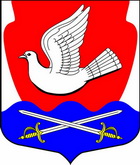 АДМИНИСТРАЦИЯМУНИЦИПАЛЬНОГО ОБРАЗОВАНИЯИССАДСКОЕ СЕЛЬСКОЕ ПОСЕЛЕНИЕВОЛХОВСКОГО МУНИЦИПАЛЬНОГО РАЙОНАЛЕНИНГРАДСКОЙ ОБЛАСТИПОСТАНОВЛЕНИЕ ПРОЕКТот                  года                                                                              № ИссадОб утверждении Порядка ведения реестра парковок общего пользования на автомобильных дорогах общего пользования местного значения на территории муниципального образования Иссадское сельское поселение Волховского муниципального района Ленинградской области          В соответствии п.п.2 ч.1 ст.7 основании Федерального закона от 29.12.2017 г. № 443-ФЗ «Об организации дорожного движения в Российской Федерации и о внесении изменений в отдельные законодательные акты Российской Федерации», Федеральным законом от 06.10.2003 года № 131-ФЗ «Об общих принципах организации местного самоуправления в Российской Федерации», Приказом комитета по дорожному хозяйству Ленинградской области от 14.11.2019 г. «Об утверждении порядка ведения реестров парковок общего пользования, расположенных на автомобильных дорогах регионального или межмуниципального значения, местного значения», Уставом МО Иссадское сельское поселение, п о с т а н о в л я ю:1. Утвердить Положение о порядке ведения реестра парковок общего пользования на автомобильных дорогах общего пользования местного значения на территории муниципального образования Иссадское сельское поселение Волховского муниципального района Ленинградской области.2. Настоящее Постановление подлежит официальному опубликованию и размещению на официальном сайте муниципального образования Иссадское сельское поселение.3. Настоящее Постановление вступает в силу после официального опубликования.4. Контроль за выполнением настоящего постановления оставляю за собой.Глава администрации                                                       Н.Б. ВасильеваИсп.: О.В. Капустина Тел. 8-813-63-35146Приложение  к постановлению администрации МО Иссадское сельское поселение от «___»________ 2023 г. № ПОЛОЖЕНИЕ
о порядке ведения реестра парковок общего пользования на автомобильных дорогах общего пользования местного значения на территории муниципального образования Иссадское сельское поселение муниципального образования Волховского муниципального района  Ленинградской областиОбщие положения        1.Настоящее Положение разработано на основании пункта 2 части 1 статьи 7 Федерального закона от 29.12.2017 г. № 443-ФЗ «Об организации дорожного движения в Российской федерации и о внесении изменений в отдельные законодательные акты Российской Федерации».       2. Положение определяет порядок ведения реестра парковок общего пользования на автомобильных дорогах общего пользования местного значения, расположенных на территории муниципального образования Иссадское сельское поселение(далее – Порядок).       3. Реестр парковок общего пользования на автомобильных дорогах общего пользования местного значения (далее – Реестр) представляет собой общедоступный информационный ресурс, в котором содержатся сведения обо всех парковках общего пользования, расположенных на автомобильных дорогах общего пользования местного значения муниципального образования Иссадское сельское поселение независимо от их назначения и форм собственности.4. Реестр ведется в электронном виде по форме, установленной приложением №1 к настоящему Положению.5. В Реестр включаются следующие сведения:5.1. Реестровый номер парковки.5.2. Месторасположение (адрес) парковки (наименование дороги/улицы, идентификационный номер автомобильной дороги, километр автомобильной дороги/номер здания, строения, сооружения, географические координаты).5.3. Данные о владельце парковки (наименование юридического лица/индивидуального предпринимателя, место регистрации/ место нахождения, контактные телефоны).5.4. Размещение парковки (в полосе отвода/придорожной полосе автомобильной дороги, за пределами придорожной полосы автомобильной дороги).5.5. Назначение парковки (для грузовых автомобилей/автобусов/легковых/автомобилей).5.6. Условия стоянки транспортного средства на парковке (платно/бесплатно, охраняемая/неохраняемая/видеонаблюдение).5.7. Общее количество парковочных мест/количество парковочных мест, предназначенных для льготной категории граждан.5.8. Режим работы парковки.6. Реестр подлежит размещению на официальном сайте администрации муниципального образования Иссадское сельское поселение Волховского муниципального района Ленинградской области .7. Реестр ведется ведущим специалистом администрации муниципального образования  Иссадское сельское поселение.8. Основанием для включения парковок общего пользования на автомобильных дорогах общего пользования местного значения в Реестр является письменное заявление владельца парковки, направленное в администрацию муниципального образования Иссадское сельское поселение, либо акт (информация) уполномоченного органа муниципального образования Иссадское сельское поселение (или уполномоченного лица органа) о выявлении парковки общего пользования в результате инвентаризации.9. Заявление владельца о включении парковки, а также акт (информация) о выявлении парковки общего пользования должны содержать сведения, предусмотренные пунктами 5.2-5.8 настоящего Положения.10. Сведения о парковках общего пользования на автомобильных дорогах общего пользования местного значения подлежат внесению в Реестр не позднее десяти рабочих дней со дня регистрации письменного заявления владельца о включении парковки администрацией муниципального образования Иссадское сельское поселение или со дня оформления акта уполномоченного органа муниципального образования Иссадское сельское поселение (или уполномоченного должностного лица такого органа) о выявлении парковки общего пользования в результате инвентаризации.11. В случае ликвидации парковки или изменения сведений о парковке, предусмотренных пунктами 5.2-5.8 настоящего Положения, ранее включенных в Реестр, владелец парковки в течение десяти календарных дней обязан сообщить об их изменении в администрацию муниципального образования Иссадское сельское поселение в письменной форме с указанием причин и оснований таких изменений.12. Администрация муниципального образования Иссадское сельское поселение в течение десяти рабочих дней со дня регистрации заявления владельца парковки вносит необходимую информацию в Реестр.13. Контроль за соблюдением порядка ведения Реестра парковок на автомобильных дорогах общего пользования местного значения осуществляет ведущий специалист администрации муниципального образования Иссадское сельское поселение.Приложение № 1 к Положению о порядке ведении реестра парковок общего пользования на автомобильных дорогах общего пользованияместного значения на территории муниципального образованияИссадское сельское поселение Волховского муниципального района Ленинградской областиРЕЕСТР парковок общего пользования на автомобильных дорогах общего пользования местного значения на территории МУНИЦИПАЛЬНОГО ОБРАЗОВАНИЯ ИССАДСКОЕ сельское поселение ВОЛХОВСКОГО муниципальнОГО районА Ленинградской области№ парковкиАдрес местонахождения парковки (наименование дороги/улицы, номер автомобильной дороги, километр автомобильной дороги, географические координаты)Данные о владельце парковки (юр. лицо/ИП, место регистрации/место нахождения, телефон)Размещение парковки (полоса отвода/придорожная полоса, за пределами придорожной полосы автомобильной дороги)Назначение парковки (для грузовых/легковых автомобилей, автобусов) Условия стоянки транспортного средства (платно/бесплатно, охраняемая/неохраняемая/видеонаблюдение)Общее количество парковочных мест (количество мест для льготной категории)Режим работы парковки